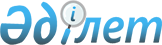 "2013-2015 жылдарға арналған аудандық бюджет туралы" Мойынқұм аудандық Мәслихатының 2012 жылғы 20 желтоқсандағы № 10-2 шешіміне өзгерістер мен толықтырулар енгізу туралыЖамбыл облысы Мойынқұм аудандық мәслихатының 2013 жылғы 16 шілдедегі № 16-2 шешімі. Жамбыл облысының Әділет департаментінде 2013 жылғы 19 шілдеде № 1971 болып тіркелді      РҚАО-ның ескертпесі.

      Құжаттың мәтінінде түпнұсқаның пунктуациясы мен орфографиясы сақталған.

      Қазақстан Республикасының 2008 жылғы 4 желтоқсандағы Бюджет кодексінің 109 бабына, «Қазақстан Республикасындағы жергілікті мемлекеттік басқару және өзін-өзі басқару туралы» Қазақстан Республикасының 2001 жылғы 23 қаңтардағы Заңының 6-бабына және «2013-2015 жылдарға арналған облыстық бюджет туралы» Жамбыл облыстық Мәслихатының 2012 жылғы 7 желтоқсандағы № 10-3 шешіміне өзгерістер енгізу туралы» Жамбыл облыстық Мәслихаттың 2013 жылғы 4 шілдедегі № 15-3 шешіміне (нормативтік құқықтық актілерді мемлекеттік тіркеу Тізілімінде № 1966 болып тіркелген) сәйкес аудандық Мәслихаты ШЕШІМ ЕТТІ:



      1. «2013-2015 жылдарға арналған аудандық бюджет туралы» Мойынқұм аудандық Мәслихатының 2012 жылғы 20 желтоқсандағы № 10-2 шешіміне (нормативтік құқықтық актілерді мемлекеттік тіркеу Тізілімінде № 1864 болып тіркелген, 2013 жылдың 4 қаңтарда аудандық № 2-3 «Мойынқұм таңы» газетінде жарияланған) келесі өзгерістер мен толықтырулар енгізілсін:



      1 тармақта:



      1) тармақшада:

      «5039880» деген сандары «5064407» деген сандарымен ауыстырылсын;

      «4101088» деген сандары «4125615» деген сандарымен ауыстырылсын;



      2) тармақшада:

      «5100327» деген сандары «5115054» деген сандарымен ауыстырылсын;



      4) тармақшада:

      «0» деген саны «9800» деген сандарымен ауыстырылсын;

      «0» деген саны «9800» деген сандарымен ауыстырылсын.



      Аталған шешімнің № 1 қосымшасы осы шешімнің қосымшасына сәйкес жаңа редакцияда мазмұндалсын.



      2. Осы шешім әділет органдарында мемлекеттік тіркеуден өткен күннен бастап күшіне енеді және 2013 жылдың 1 қаңтарынан бастап қолданылады.

      

      Аудандық Мәслихат                          Аудандық Мәслихат

      сессиясының төрағасы                       хатшысы

      Қ. Хасенов                                 Ш. Исабеков

Мойынқұм аудандық Мәслихатының

2013 жылғы 16 шілдедегі

№ 16-2 шешіміне қосымшаМойынқұм аудандық Мәслихатының

2012 жылғы 20 желтоқсандағы

10-2 шешіміне № 1- қосымша Мойынқұм ауданының 2013 жылға арналған бюджеті
					© 2012. Қазақстан Республикасы Әділет министрлігінің «Қазақстан Республикасының Заңнама және құқықтық ақпарат институты» ШЖҚ РМК
				СанатыСанатыСанатыСанатыСомасы, мың теңгеСыныбыСыныбыСыныбыСомасы, мың теңгеІшкі сыныбыІшкі сыныбыСомасы, мың теңгеАтауыСомасы, мың теңге123451. КІРІСТЕР50644071Салықтық түсімдер 92072401Табыс салығы1158772Жеке табыс салығы11587703Әлеуметтiк салық1021431Әлеуметтік салық10214304Меншiкке салынатын салықтар6907691Мүлiкке салынатын салықтар6576913Жер салығы37424Көлiк құралдарына салынатын салық285025Бірыңғай жер салығы83405Тауарларға, жұмыстарға және қызметтерге салынатын iшкi салықтар92602Акциздер33013Табиғи және басқа да ресурстарды пайдаланғаны үшiн түсетiн түсiмдер29484Кәсiпкерлiк және кәсiби қызметтi жүргiзгенi үшiн алынатын алымдар29515Ойын бизнесіне салық6008Заңдық мәнді іс-әрекеттерді жасағаны және (немесе) оған уәкілеттігі бар мемлекеттік органдар немесе лауазымды адамдар құжаттар бергені үшін алынатын міндетті төлемдер26751Мемлекеттік баж26752Салықтық емес түсiмдер980701Мемлекеттік меншіктен түсетін кірістер2885Мемлекет меншігіндегі мүлікті жалға беруден түсетін кірістер28804Мемлекеттік бюджеттен қаржыландырылатын, сондай-ақ Қазақстан Республикасы Ұлттық Банкінің бюджетінен (шығыстар сметасынан) ұсталатын және қаржыландырылатын мемлекеттік мекемелер салатын айыппұлдар, өсімпұлдар, санкциялар, өндіріп алулар30331Мұнай секторы ұйымдарынан түсетін түсімдерді қоспағанда, мемлекеттік бюджеттен қаржыландырылатын, сондай-ақ Қазақстан Республикасы Ұлттық Банкінің бюджетінен (шығыстар сметасынан) ұсталатын және қаржыландырылатын мемлекеттік мекемелер салатын айыппұлдар, өсімпұлдар, санкциялар, өндіріп алулар303306Басқа да салықтық емес түсiмдер64861Басқа да салықтық емес түсiмдер64863Негізгі капиталды сатудан түсетін түсімдер826103Жердi және материалдық емес активтердi сату82611Жерді сату82062Материалдық емес активтерді сату554Трансферттердің түсімдері412561502Мемлекеттiк басқарудың жоғары тұрған органдарынан түсетiн трансферттер41256152Облыстық бюджеттен түсетiн трансферттер4125615Бюджеттік бағдарламалардың әкiмшiсiБюджеттік бағдарламалардың әкiмшiсiБюджеттік бағдарламалардың әкiмшiсiСомасы, мың теңгеБағдарламаБағдарламаСомасы, мың теңгеАтауыСомасы, мың теңге123452. ШЫҒЫНДАР511505401Жалпы сипаттағы мемлекеттiк қызметтер 370192112Аудан (облыстық маңызы бар қала) мәслихатының аппараты17287001Аудан (облыстық маңызы бар қала ) мәслихатының қызметін қамтамасыз ету жөніндегі қызметтер16555003Мемлекеттік органның күрделі шығыстары732122Аудан (облыстық маңызы бар қала) әкімінің аппараты133626001Аудан (облыстық маңызы бар қала) әкімінің қызметін қамтамасыз ету жөніндегі қызметтер102126003Мемлекеттік органның күрделі шығыстары31500123Қаладағы аудан, аудандық маңызы бар қала, кент, ауыл (село), ауылдық (селолық) округ әкімінің аппараты189859001Қаладағы аудан, аудандық маңызы бар қаланың, кент, ауыл (село), ауылдық (селолық) округ әкімінің қызметін қамтамасыз ету жөніндегі қызметтер185469022Мемлекеттік органның күрделі шығыстары4390452Ауданның (облыстық маңызы бар қаланың) қаржы бөлімі14716001Ауданның (облыстық маңызы бар қаланың) бюджетін орындау және ауданның (облыстық маңызы бар қаланың ) коммуналдық меншігін басқару саласындағы мемлекеттік саясатты іске асыру жөніндегі қызметтер13108003Салық салу мақсатында мүлікті бағалауды жүргізу958010Жекешелендіру, коммуналдық меншікті басқару, жекешелендіруден кейінгі қызмет және осыған байланысты дауларды реттеу300018Мемлекеттік органның күрделі шығыстары350453Ауданның (облыстық маңызы бар қаланың) экономика және бюджеттік жоспарлау бөлімі14704001Экономикалық саясатты, мемлекеттік жоспарлау жүйесін қалыптастыру және дамыту және ауданды (облыстық маңызы бар қаланы) басқару саласындағы мемлекеттік саясатты іске асыру жөніндегі қызметтер14254004Мемлекеттік органның күрделі шығыстары45002Қорғаныс2500122Аудан (облыстық маңызы бар қала) әкімінің аппараты2500005Жалпыға бірдей әскери міндетті атқару шеңберіндегі іс-шаралар250003Қоғамдық тәртіп, қауіпсіздік, құқықтық, сот, қылмыстық-атқару қызметі890458Ауданның (облыстық маңызы бар қаланың) тұрғын үй-коммуналдық шаруашылығы, жолаушылар көлігі және автомобиль жолдары бөлімі890021Елді мекендерде жол жүрісі қауіпсіздігін қамтамасыз ету89004Бiлiм беру2708698464Ауданның (облыстық маңызы бар қаланың) білім бөлімі344495009Мектепке дейінгі тәрбие ұйымдарының қызметін қамтамасыз ету256571040Мектепке дейінгі білім беру ұйымдарында мемлекеттік білім беру тапсырысын іске асыруға87924464Ауданның (облыстық маңызы бар қаланың) білім бөлімі1721437003Жалпы білім беру1606416006Балаларға қосымша білім беру115021464Ауданның (облыстық маңызы бар қаланың) білім бөлімі123473001Жергілікті деңгейде білім беру саласындағы мемлекеттік саясатты іске асыру жөніндегі қызметтер9993004Ауданның (облыстық маңызы бар қаланың) мемлекеттік білім беру мекемелерінде білім беру жүйесін ақпараттандыру10000005Ауданның (облыстық маңызы бар қаланың) мемлекеттік білім беру мекемелер үшін оқулықтар мен оқу-әдiстемелiк кешендерді сатып алу және жеткізу15693007Аудандық (қалалық) ауқымдағы мектеп олимпиадаларын және мектептен тыс іс-шараларды өткiзу1707012Мемлекеттік органның күрделі шығыстары 150015Жетім баланы (жетім балаларды) және ата-аналарының қамқорынсыз қалған баланы (балаларды) күтіп-ұстауға асыраушыларына ай сайынғы ақшалай қаражат төлемдері9144067Ведомстволық бағыныстағы мемлекеттік мекемелерінің және ұйымдарының күрделі шығыстары76786466Ауданның (облыстық маңызы бар қаланың) сәулет, қала құрылысы және құрылыс бөлімі519293037Білім беру объектілерін салу және реконструкциялау51929306Әлеуметтiк көмек және әлеуметтiк қамсыздандыру134934451Ауданның (облыстық маңызы бар қаланың) жұмыспен қамту және әлеуметтік бағдарламалар бөлімі110423002Еңбекпен қамту бағдарламасы21560004Ауылдық жерлерде тұратын денсаулық сақтау, білім беру, әлеуметтік қамтамасыз ету, мәдениет, спорт және ветеринар мамандарына отын сатып алуға Қазақстан Республикасының заңнамасына сәйкес әлеуметтік көмек көрсету6000005Мемлекеттік атаулы әлеуметтік көмек8400006Тұрғын үй көмегі350007Жергілікті өкілетті органдардың шешімі бойынша мұқтаж азаматтардың жекелеген топтарына әлеуметтік көмек22675010Үйден тәрбиеленіп оқытылатын мүгедек балаларды материалдық қамтамасыз ету1165014Мұқтаж азаматтарға үйде әлеуметтiк көмек көрсету503301618 жасқа дейінгі балаларға мемлекеттік жәрдемақылар33800017Мүгедектерді оңалту жеке бағдарламасына сәйкес, мұқтаж мүгедектерді міндетті гигиеналық құралдармен және ымдау тілі мамандарының қызмет көрсетуін, жеке көмекшілермен қамтамасыз ету11440451Ауданның (облыстық маңызы бар қаланың) жұмыспен қамту және әлеуметтік бағдарламалар бөлімі24511001Жергілікті деңгейде халық үшін әлеуметтік бағдарламаларды жұмыспен қамтуды қамтамасыз етуді іске асыру саласындағы мемлекеттік саясатты іске асыру жөніндегі қызметтер23861011Жәрдемақыларды және басқа да әлеуметтік төлемдерді есептеу, төлеу мен жеткізу бойынша қызметтерге ақы төлеу500021Мемлекеттік органның күрделі шығыстары15007Тұрғын үй-коммуналдық шаруашылық1361291123Қаладағы аудан, аудандық маңызы бар қала, кент, ауыл (село), ауылдық (селолық) округ әкімінің аппараты5311027Жұмыспен қамту-2020 жол картасы бойынша қалаларды және ауылдық елді мекендерді дамыту шеңберінде объектілерді жөндеу және абаттандыру5311464Ауданның (облыстық маңызы бар қаланың) білім бөлімі3631026Жұмыспен қамту-2020 жол картасы бойынша қалаларды және ауылдық елді мекендерді дамыту шеңберінде объектілерді жөндеу3631466Ауданның (облыстық маңызы бар қаланың) сәулет, қала құрылысы және құрылыс бөлімі1111074Жұмыспен қамту 2020 жол картасының екінші бағыты шеңберінде жетіспейтін инженерлік-коммуникациялық инфрақұрылымды дамыту мен жайластыруға1111123Қаладағы аудан, аудандық маңызы бар қала, кент, ауыл (село), ауылдық (селолық) округ әкімінің аппараты7500014Елді мекендерді сумен жабдықтауды ұйымдастыру7500458Ауданның (облыстық маңызы бар қаланың) тұрғын үй-коммуналдық шаруашылығы, жолаушылар көлігі және автомобиль жолдары бөлімі45000012Сумен жабдықтау және су бөлу жүйесінің қызмет етуі45000466Ауданның (облыстық маңызы бар қаланың) сәулет, қала құрылысы және құрылыс бөлімі1244245058Елді мекендердегі сумен жабдықтау және су бұру жүйелерін дамыту1244245123Қаладағы аудан, аудандық маңызы бар қала, кент, ауыл (село), ауылдық (селолық) округ әкімінің аппараты6454008Елді мекендерде көшелерді жарықтандыру3904009Елді мекендердің санитариясын қамтамасыз ету2550458Ауданның (облыстық маңызы бар қаланың) тұрғын үй-коммуналдық шаруашылығы, жолаушылар көлігі және автомобиль жолдары бөлімі48039015Елдi мекендердегі көшелерді жарықтандыру6000018Елді мекендерді абаттандыру және көгалдандыру4203908Мәдениет, спорт, туризм және ақпараттық кеңістiк144614455Ауданның (облыстық маңызы бар қаланың) мәдениет және тілдерді дамыту бөлімі51180003Мәдени-демалыс жұмысын қолдау51180465Ауданның (облыстық маңызы бар қаланың) дене шынықтыру және спорт бөлімі2000006Аудандық (облыстық маңызы бар қалалық) деңгейде спорттық жарыстар өткізу500007Әртүрлi спорт түрлерi бойынша аудан (облыстық маңызы бар қала) құрама командаларының мүшелерiн дайындау және олардың облыстық спорт жарыстарына қатысуы1500455Ауданның (облыстық маңызы бар қаланың) мәдениет және тілдерді дамыту бөлімі29213006Аудандық (қалалық) кiтапханалардың жұмыс iстеуi29213456Ауданның (облыстық маңызы бар қаланың) ішкі саясат бөлімі19394002Газеттер мен журналдар арқылы мемлекеттік ақпараттық саясат жүргізу жөніндегі қызметтер17827005Телерадио хабарларын тарату арқылы мемлекеттік ақпараттық саясатты жүргізу жөніндегі қызметтер1567455Ауданның (облыстық маңызы бар қаланың) мәдениет және тілдерді дамыту бөлімі16560001Жергілікті деңгейде тілдерді және мәдениетті дамыту саласындағы мемлекеттік саясатты іске асыру жөніндегі қызметтер7520010Мемлекеттік органның күрделі шығыстары350032Ведомстволық бағыныстағы мемлекеттік мекемелерінің және ұйымдарының күрделі шығыстары8690456Ауданның (облыстық маңызы бар қаланың) ішкі саясат бөлімі18992001Жергілікті деңгейде ақпарат, мемлекеттілікті нығайту және азаматтардың әлеуметтік сенімділігін қалыптастыру саласында мемлекеттік саясатты іске асыру жөніндегі қызметтер7881003Жастар саясаты саласында іс-шараларды iске асыру10961006Мемлекеттік органның күрделі шығыстары150465Ауданның (облыстық маңызы бар қаланың) дене шынықтыру және спорт бөлімі7275001Жергілікті деңгейде дене шынықтыру және спорт саласындағы мемлекеттік саясатты іске асыру жөніндегі қызметтер6925004Мемлекеттік органның күрделі шығыстары35010Ауыл, су, орман, балық шаруашылығы, ерекше қорғалатын табиғи аумақтар, қоршаған ортаны және жануарлар дүниесін қорғау, жер қатынастары115912462Ауданның (облыстық маңызы бар қаланың) ауыл шаруашылығы бөлімі19452001Жергілікті деңгейде ауыл шаруашылығы саласындағы мемлекеттік саясатты іске асыру жөніндегі қызметтер11462006Мемлекеттік органның күрделі шығыстары150099Мамандардың әлеуметтік көмек көрсетуі жөніндегі шараларды іске асыру7840473Ауданның (облыстық маңызы бар қаланың) ветеринария бөлімі26099001Жергілікті деңгейде ветеринария саласындағы мемлекеттік саясатты іске асыру жөніндегі қызметтер11979003Мемлекеттік органның күрделі шығыстары150005Мал көмінділерінің (биотермиялық шұңқырлардың) жұмыс істеуін қамтамасыз ету800006Ауру жануарларды санитарлық союды ұйымдастыру2000007Қаңғыбас иттер мен мысықтарды аулауды және жоюды ұйымдастыру1500008Алып қойылатын және жойылатын ауру жануарлардың, жануарлардан алынатын өнімдер мен шикізаттың құнын иелеріне өтеу1000009Жануарлардың энзоотиялық аурулары бойынша ветеринариялық іс-шараларды жүргізу3500010Ауыл шаруашылығы жануарларын бірдейлендіру жөніндегі іс-шараларды жүргізу1000032Ведомстволық бағыныстағы мемлекеттік мекемелерінің және ұйымдарының күрделі шығыстары4170463Ауданның (облыстық маңызы бар қаланың) жер қатынастары бөлімі8493001Аудан (облыстық маңызы бар қала) аумағында жер қатынастарын реттеу саласындағы мемлекеттік саясатты іске асыру жөніндегі қызметтер8193007Мемлекеттік органның күрделі шығыстары300473Ауданның (облыстық маңызы бар қаланың) ветеринария бөлімі61868011Эпизоотияға қарсы іс-шаралар жүргізу6186811Өнеркәсіп, сәулет, қала құрылысы және құрылыс қызметі14255466Ауданның (облыстық маңызы бар қаланың) сәулет, қала құрылысы және құрылыс бөлімі14255001Құрылыс, облыс қалаларының, аудандарының және елді мекендерінің сәулеттік бейнесін жақсарту саласындағы мемлекеттік саясатты іске асыру және ауданның (облыстық маңызы бар қаланың) аумағын оңтайлы және тиімді қала құрылыстық игеруді қамтамасыз ету жөніндегі қызметтер9005013Аудан аумағында қала құрылысын дамытудың кешенді схемаларын, аудандық (облыстық) маңызы бар қалалардың, кенттердің және өзге де ауылдық елді мекендердің бас жоспарларын әзірлеу4900015Мемлекеттік органның күрделі шығыстары35012Көлiк және коммуникация189346458Ауданның (облыстық маңызы бар қаланың) тұрғын үй-коммуналдық шаруашылығы, жолаушылар көлігі және автомобиль жолдары бөлімі189346023Автомобиль жолдарының жұмыс істеуін қамтамасыз ету18934613Басқалар56241469Ауданның (облыстық маңызы бар қаланың) кәсіпкерлік бөлімі3141001Жергілікті деңгейде кәсіпкерлік пен өнеркәсіпті дамыту саласындағы мемлекеттік саясатты іске асыру жөніндегі қызметтер3141123Қаладағы аудан, аудандық маңызы бар қала, кент, ауыл (село), ауылдық (селолық) округ әкімінің аппараты21168040«Өңірлерді дамыту» бағдарламасы шеңберінде өңірлерді экономикалық дамытуға жәрдемдесу бойынша шараларды іске асыру21168452Ауданның (облыстық маңызы бар қаланың) қаржы бөлімі13400012Ауданның (облыстық маңызы бар қаланың) жергілікті атқарушы органының резерві13400458Ауданның (облыстық маңызы бар қаланың) тұрғын үй-коммуналдық шаруашылығы, жолаушылар көлігі және автомобиль жолдары бөлімі18532001Жергілікті деңгейде тұрғын үй-коммуналдық шаруашылығы, жолаушылар көлігі және автомобиль жолдары саласындағы мемлекеттік саясатты іске асыру жөніндегі қызметтер8134013Мемлекеттік органның күрделі шығыстары1039814Борышқа қызмет көрсету6452Ауданның (облыстық маңызы бар қаланың) қаржы бөлімі6013Жергілікті атқарушы органдардың облыстық бюджеттен қарыздар бойынша сыйақылар мен өзге де төлемдерді төлеу бойынша борышына қызмет көрсету615Трансферттер16175452Ауданның (облыстық маңызы бар қаланың) қаржы бөлімі16175006Нысаналы пайдаланылмаған (толық пайдаланылмаған) трансферттерді қайтару161753. Таза бюджеттік кредиттеу49790Бюджеттік кредиттер5712310Ауыл, су, орман, балық шаруашылығы, ерекше қорғалатын табиғи аумақтар, қоршаған ортаны және жануарлар дүниесін қорғау, жер қатынастары57123454Ауданның (облыстық маңызы бар қаланың) кәсіпкерлік және ауыл шаруашылығы бөлімі57123009Мамандарды әлеуметтік қолдау шараларын іске асыруға берілетін бюджеттік кредиттер571235Бюджеттік кредиттерді өтеу733301Бюджеттік кредиттерді өтеу7333111Заңды тұлғаларға жергілікті бюджеттен 2005 жылға дейін берілген бюджеттік кредиттерді өтеу1800113Жеке тұлғаларға жергілікті бюджеттен берілген бюджеттік кредиттерді өтеу55334. Қаржы активтерімен жасалынған операциялар бойынша сальдо9800Қаржы активтерін сатып алу980013Басқалар9800452Ауданның (облыстық маңызы бар қаланың) қаржы бөлімі9800014Заңды тұлғалардың жарғылық капиталын қалыптастыру немесе ұлғайту98005. Бюджет тапшылығы -1102376. Бюджет тапшылығын қаржыландыру 1102377Қарыздар түсімі5712301Мемлекеттік ішкі қарыздар5712302Қарыз алу келісім-шарттары5712316Қарыздарды өтеу5533452Ауданның (облыстық маңызы бар қаланың) қаржы бөлімі5533008Жергілікті атқарушы органның жоғары тұрған бюджет алдындағы борышын өтеу55338Бюджет қаражаттарының пайдаланылатын қалдықтары5864701Бюджет қаражаты қалдықтары5864701Бюджет қаражатының бос қалдықтары58647